PROJEKTAS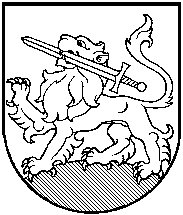 RIETAVO SAVIVALDYBĖS TARYBASPRENDIMAS DĖL DETALIOJO PLANO RENGIMORietavas2013 m. rugsėjo 19 d.  Nr. T1-                    Vadovaudamasi Lietuvos Respublikos teritorijų planavimo įstatymu (Žin., 1995, 107-2391, 2004, Nr. 21-617), Rietavo savivaldybės teritorijos bendruoju planu, patvirtintu Rietavo savivaldybės tarybos 2013 m. vasario 21 d. sprendimu Nr. T1-282, atsižvelgdama į Jolantos Garbienės, Vladislovo Adomavičiaus ir Stefos Adomavičienės prašymą, Rietavo savivaldybės taryba  n u s p r e n d ž i a:  Rengti detalųjį planą Jolantai Garbienei, Vladislovui Adomavičiui ir Stefai Adomavičienei nuosavybės teise priklausančiame žemės sklype, esančiame Budrikių k., Rietavo sav. (sklypo kadastrinis Nr. 6860/0001:277, plotas – 5,4700 ha).  Detaliuoju planu numatyti pakeisti žemės sklypo naudojimo paskirtį iš žemės ūkio paskirties į kitos paskirties žemę. Nustatyti naudojimo pobūdį – komercinės paskirties teritorijos. Numatyti teritorijos užstatymo režimą ir inžinerines komunikacijas.Detalųjį planą rengti bendrąja tvarka.  Detaliojo plano organizatorius – Rietavo savivaldybės administracijos direktorius. Detaliojo plano organizatoriaus funkcijos pagal galiojančius Lietuvos Respublikos įstatymus perduodamos sklypo savininkams Jolantai Garbienei, Vladislovui Adomavičiui ir Stefai Adomavičienei, sudarant sutartį tarp Rietavo savivaldybės administracijos direktoriaus ir žemės sklypo savininkų                      Sprendimas gali būti skundžiamas Lietuvos Respublikos administracinių bylų teisenos įstatymo nustatyta tvarka.Savivaldybės meras                                                                                             Antanas ČerneckisVyr. specialistė (kalbos tvarkytoja) Angelė Kilčiauskaitė2013-09-09Teisės ir finansų skyriaus vedėjas Andrej Pavlovskij2013-09-09 Administracijos direktoriusVytautas Dičiūnas 2013-09-09                                                                        Parengė   Jonas Varanavičius, 73 234                                               